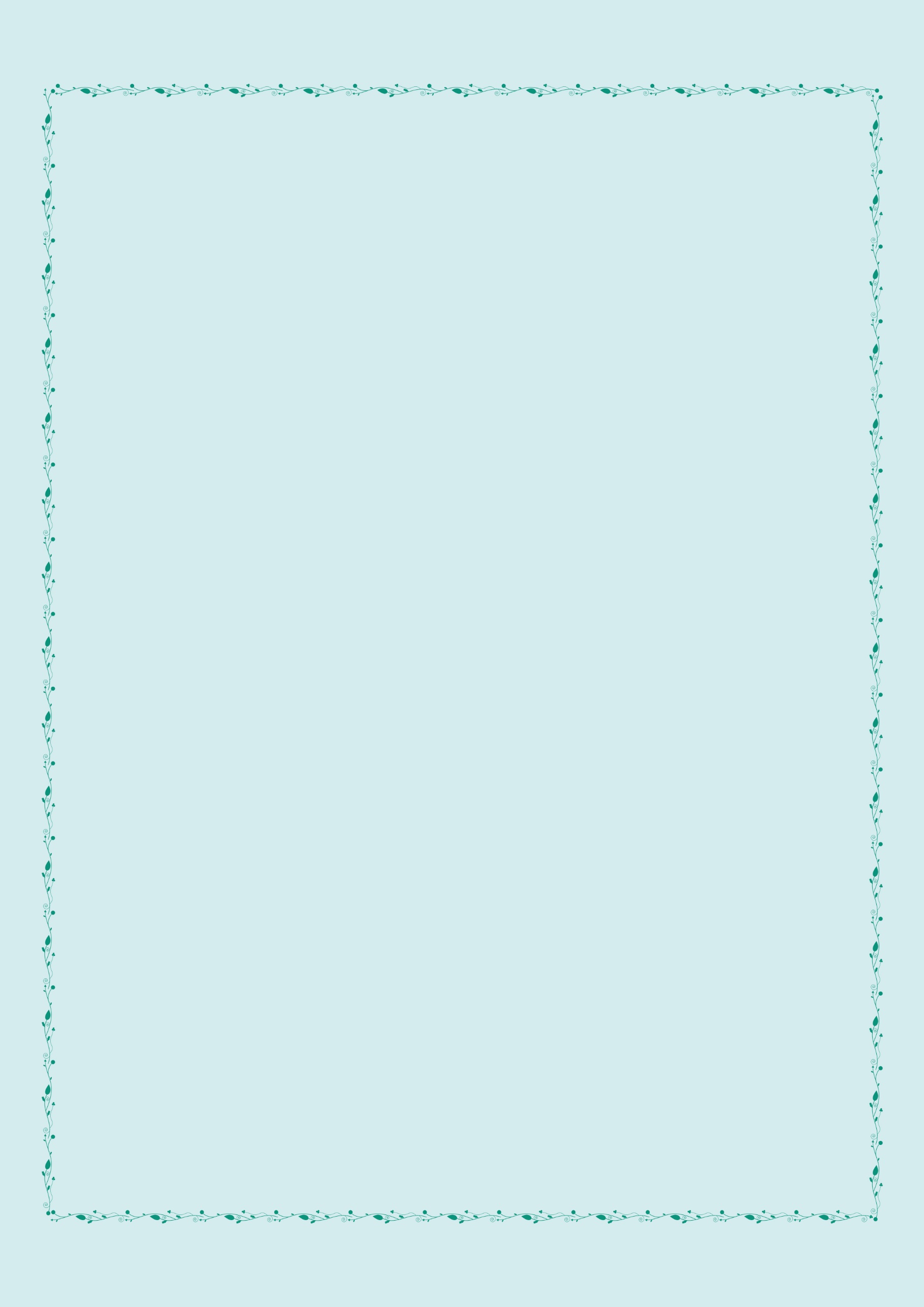 致2019级新生——《入学前安全教育课》教学通知书亲爱的2019级同学：你好！恭喜你成为浙江中医药大学的一员。为了帮助你平安、顺利地度过美好的大学时光，学校专门引进“互联网+”高校安全教育服务平台，使用图文、动漫、视频、交互等多种媒体手段，你可以通过手机端学习入学前安全知识的网络微课程,从而牢固掌握安全知识，全面提升安全技能和素质。请按如下方式自主完成学习和考试：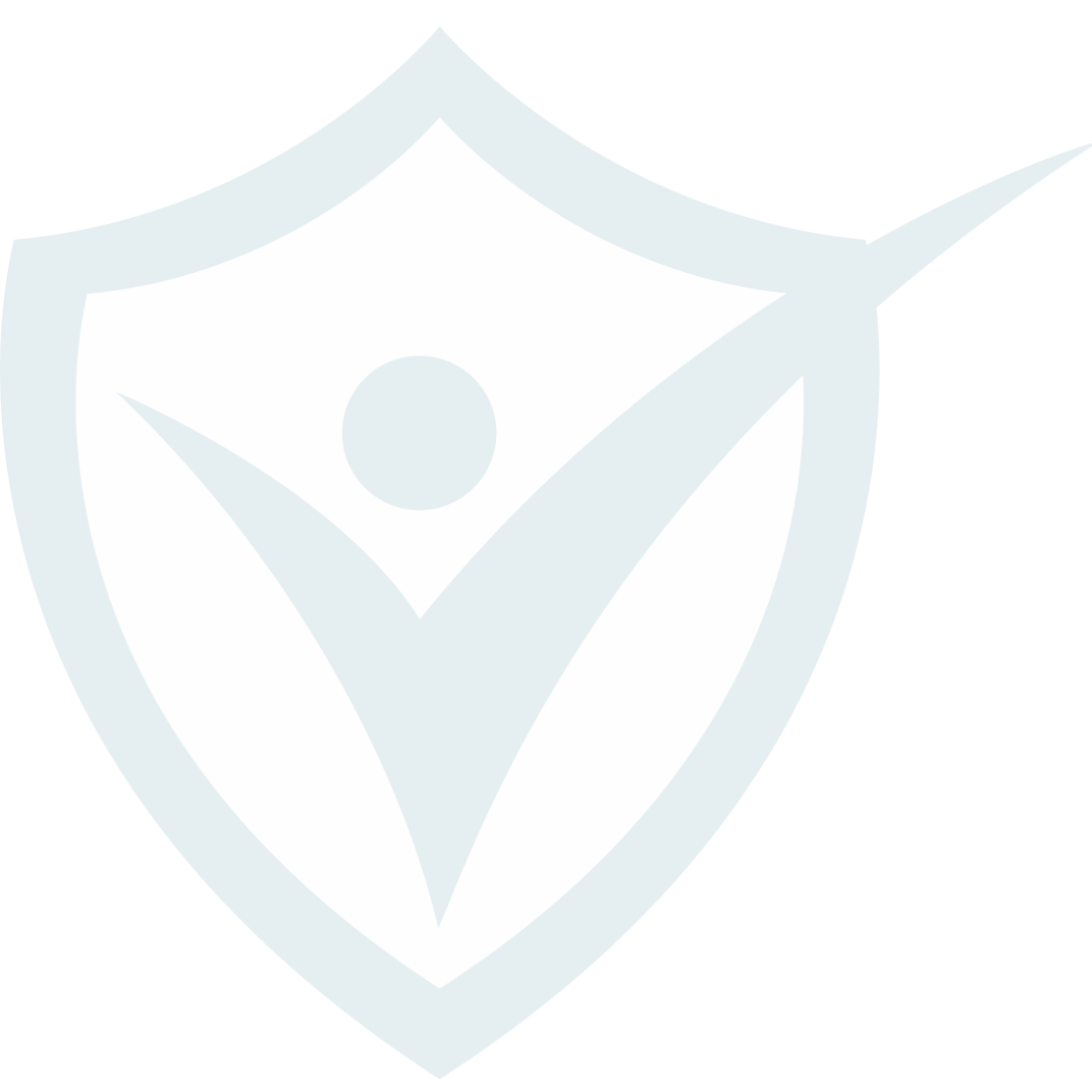 手机端学习平台入口：请关注微信公众号“平安浙中”或扫描下方二维码，点击菜单【综合服务】——【安全微课】——【阅读原文】——【新平台入口】——输入学校名称、用户名、密码，点【提交】绑定信息，进入平台首页的【新生安全教育】，进行安全课的学习、考试。绑定信息：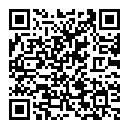 【学校名称】请填写浙江中医药大学【用 户 名】请填写身份证号码【密    码】请填写身份证号后六位PC端学习入口：打开浏览器，输入网址weiban.mycourse.cn进入学习平台。3.  开放时间：2019年8月1日起至2019年 9月 8日，请务必在此期间完成学习和考试，未能如期完成者将影响开学报到注册。4.  学习中遇到问题可咨询“在线客服”或加入安全微伴浙江课服群418076705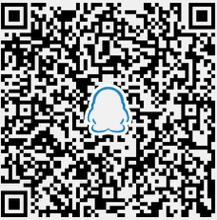 浙江中医药大学2019年7月